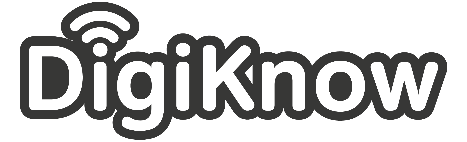 Become a DigiKnow PartnerIf you would like to help to tackle digital exclusion in Stockport, please complete the following form and email to: digital@stockport.gov.uk. 
By returning this form, you consent to your contact details being shared with other DigiKnow partners.Contact name: Name of organisation: Email: Tel No: Background on organisation:Website url: Twitter name: Facebook name: Anything you’re already doing for digital inclusion - in community or organisations:Is there any aspect of digital inclusion that you’re most interested in:How could your organisation get involved with DigiKnow:	Strategic input	Digital skills training	Supplying volunteers	Technical support/expertise	Donations of kit or data	Mentoring, help applying for grants etc.	Other – please specify: Is there anything your organisation would like from other DigiKnow partners? Eg. Help promoting digital events, digital training, volunteers etc: